NEOBVYKLÍ  PODEZŘELÍ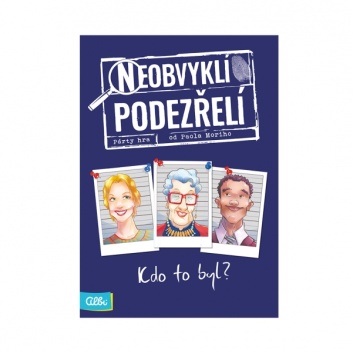 Počet hráčů:    3 – 16Věk:    14 +Doba:    20 + minutCena:    449 KčAnotace:V Neobvyklých podezřelých se budete snažit spolupracovat, abyste mezi podivnými individui odhalili pachatele. Pouze svědek ví, kdo ohavný čin spáchal, je ale vyděšený a odpovídá jenom "ano" a "ne". Kde je háček? Detektivové se tážou pouze na otázky ohledně pachatelovy povahy, chutí a zvyků a ne jeho vzhledu. Spekulujte a vymýšlejte nejrůznější teorie, abyste propojili jednotlivé podezřelé. Hra obsahuje:70 karet podezřelých110 karet s otázkami1 bloček vyšetřovacích protokolů12 karet hledaného zločince1 karta ANO1 karta NEpravidla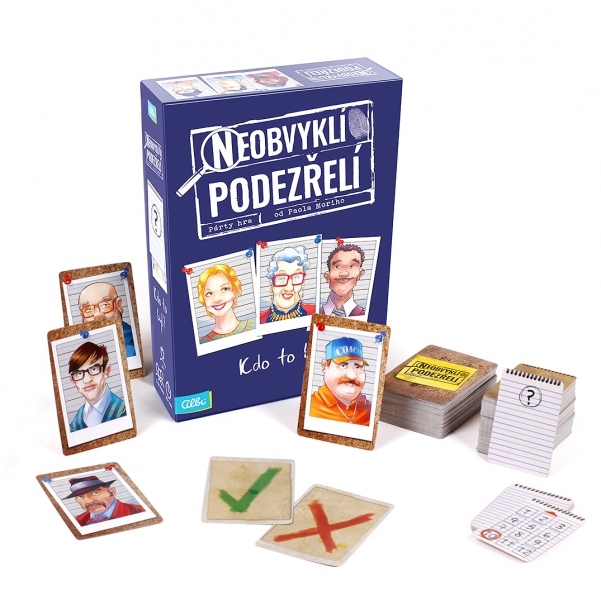 